От 24.09.2021г.  №         46  Об отмене  постановления администрацииКазановского сельского поселения от 28.03.2019 г.№ 10 «Об утверждении административного регламента  по осуществлению муниципального контроля в сфере благоустройства» на территории Казановскогосельского поселения Варненского муниципального района      В соответствии с Федеральным законом от 31.07.2020г. № 248-ФЗ «О государственном контроле (надзоре) и муниципальном контроле в Российской Федерации, Федеральным законом от 06.10.2003 №131-ФЗ «Об общих принципах организации местного самоуправления в Российской Федерации», Уставом Казановского сельского поселенияАдминистрация Казановского сельского поселенияПОСТАНОВЛЯЕТ: Признать утратившими силу постановление администрации Казановского сельского поселения от «28» марта 2019 года № 10 «Об утверждении административного регламента по осуществлению муниципального контроля в сфере благоустройства» на территории Казановского сельского поселения Варненского муниципального района. Настоящее постановление подлежит опубликованию на официальном сайте администрации Казановского сельского поселения Варненского муниципального района Контроль за исполнением настоящего постановления оставляю за собой.            Глава Казановского сельского поселения:                     Т.Н.Коломыцева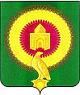 АДМИНИСТРАЦИИ КАЗАНОВСКОГО СЕЛЬСКОГО ПОСЕЛЕНИЯВАРНЕНСКОГО  МУНИЦИПАЛЬНОГО  РАЙОНАЧЕЛЯБИНСКОЙ ОБЛАСТИПОСТАНОВЛЕНИЕ